Joint Special Operations AssociationPO Box 72758Fort Bragg, NC 28307910-568-6127membership@theJSOA.Orgwww.theJSOA.orgApplication to become a member of the JSOA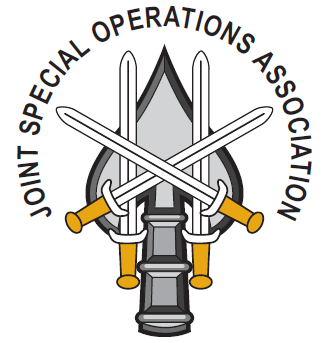 The Joint Special Operations Association is an organization designed to bring together people with the common interest of supporting JSOC and the organizations that make up JSOC enterprise, the unit members and their families.  We are a 501(C) 19, Tax Exempt Charitable Organization.  Lifetime Membership - $120Membership Type:  Lifetime                                                                                      Date:_____________Name: ________________________________ Date(s) Served in JSOC: ______________________Directorate(s)/Unit(s): ______________________________________  Mailing Address:  _________________________________________________________________ eMail: ____________________________________    Phone: ______________________________Shirt Size for JSOA Polo:  SM  MED  LG  XL  XXL  XXXL	      Mens/LadiesGuidelines:Membership in the JSOA shall be voluntary and is open to all service members and civilians assigned to JSOC, contractor personnel and augmentees currently working at JSOC for a period of at least two years, and to all former members of JSOC who left the organization in good standing.  Membership will be open to all eligible personnel regardless of race, color, creed, religion, age, sex, disability, or national origin.  Priority of membership will go to Combat/War Veterans.  At no time will the membership level of Combat/War Veterans fall below 90%.   Are you a Combat Veteran?   Y/N		Campaign:__________________Are you interested in becoming a JSOA board member?    Y/NAre you interested in volunteering to assist with the JSOA Store (Strahan’s M,W,F Lunchtime)?    Y/NAre you interested in volunteering to run or support any of the following?Fundraising Committee    Y/NGolf Tourney                       Y/NMembership Drive             Y/NQuarterly Newsletter        Y/NHow can you help the JSOA become a more effective organization in order to better support JSOC?_____________________________________________________________________________________________-Joint Special Operations Association, PO BOX 72758 Fort Bragg, NC 28307910-568-6127 – JSOA.Org@gmail.com – www.theJSOA.org 